IEEE P802.11
Wireless LANsOpening IEEE 802.11WG Meeting of the IEEE 802.11aj Interim Session Zhuhai, ChinaMeeting called to order by 802.11 WG 1st Vice Chair, Jon ROSDAHL, at 9:03 am 19 May 2015 Introduction of WG Officers in attendance:Jon ROSDAHL (CSR) – IEEE 802.11 1st Vice Chair, Chairing the WG sessions, and Dorothy STANLEY (Aruba Networks) – IEEE 802.11 2nd Vice Chair – Acting WG Secretary for this session.Welcome to attending participantsParticipant introductionsSee appendix A for list of attendees, and Appendix B for a photo of attendees.Introduction of Agenda 11-15/0702r0Review of proposed agenda. Addition of Vancouver Closing reports and motion summary information as items 4.1.9, 4.1.10.MOTION to approve the WG11 agenda as shown in 11-15-0702r1 approved by unanimous consent.Courtesy Notice shownPatent Policy and Ground Rules reviewedSee 11-15/0704r0 slides 4-7No Patent Issues identifiedReview Policies and procedures documentsSee 11-15-0704r0 slides 8-16Review Reflector and document posting proceduresSee 11-15-0704r0 slides 17-19Review liaisons, including NGMN (see 11-15/0673r2), FCC (See 11-15/-682r2 for FCC DA 15-516 and 11-15/683r2 for FCC 15-47) and WFA (11-15/671r1) liaison documents approved in Vancouver.See 11-15-0704r0 slide 20Review WG session documents, see 11-15/0704r0 slide 21Next meeting logistics and registration details for this session discussed, see 11-15/0704r0 slides 22-23Notice of the registration dates givenReview attendance recording procedures, see 11-15/0704r0 slide 24Review local file server information, see 11-15/0704r0 slide 25Breakfast and break information announcedEC and Standards Board decisions reviewed, See slide 27Review current WG activities and officers, see 11-15-0704r0, slides 28-32Review WG History and revisions -  slide 33Review IEEE 802.11 Standards Pipeline – slide 34Review Ballot Summary – slide 35Review Current Membership Status – slide 36-38Report on ANA Status -  see slide 39The latest database is 11-11/0270r29 (April 2015)Changes since last meeting:  CipherSuiteSelector allocationTreasurer Report reviewed, see 11-15-0522r0Summary of WG closing reports (see 11-15/0514r0) and motions (see 11-15/0513r3) passed in VancouverTG reports: TGaj summary slide of May session goals: see 11-15/0511r1, slide 13Reminder to record attendanceRecess at 9:57am until Wednesday May 20 after TGaj completes, planned for 10:00amClosing 802.11 WG Meeting of 802.11 WG May 2015 Zhuhai China Interim SessionCalled to order at 10:53am by Jon ROSDAHL, IEEE 802.11 1st  Vice ChairIntroductions: Jon ROSDAHL (CSR), Dorothy STANLEY (Aruba Networks, now acquired by HP)Agenda for this slot – 11-15/0702r1Review of proposed agenda. No modifications proposed.Motion to approve the agendaMoved: Xiaoming PengSeconded: Pei LiuApproved by unanimous consentPresentation materials in 11-15/0704r1; r2 to be posted with meeting results.Patent Policy Reminder – see slide 42We still operate under Patent Policy as described, call for essential patents madeNo issues identifiedAdministrative reminders for CAC calls and documents, see slide 43Reviewed Letters of Assurance (LoAs) received – see slide 44Review of Store Contents/document availability – see slide 45Review drafts sent to ISO/JTC1/SC6 – see slide 46July 2015 Tutorials: IEEE as a component and IEEE-SA 2015 patent policy update, see slide 47Future Venue DiscussionReview of planned meeting locations for 2015, see slide 48Review of future venues: 2016, see slide 49Review of future venues: 2017, see slide 50; no China interim locations so far. Note that May meeting is in Korea, expect to collocate in for that meeting.Straw poll on Zhuhai venue – Return: 4 Do not return: 3 Closing Report:TGaj Closing Report from Xiaoming Peng, see 11-0713r0: Eight new technique proposals considered; Technical editor report and document resolution for CC20 considered; CC20 comment resolution completed. TG election for vice chair (60GHz) Jiamen Chen elected.Goals for July: create merged 60&45GHz document.Sub-editor position will be opened for 45GHz document.Motion to approve TGaj teleconferences: June 4, 18 and July 2, 2015 9pm Eastern for 1 hourMoved: Xiaoming Peng on behalf of TGajResult: Unanimous consentNext Meeting:Waikoloa, HI, USAReminder of Wireless Chairs MeetingSunday at 4pm local timeAdjourn 11:30amReferences:https://mentor.ieee.org/802.11/dcn/15/11-15-0702-01-0000-may-2015-wg-china-iinterim-agenda.xlsx https://mentor.ieee.org/802.11/dcn/15/11-15-0704-01-0000-may-2015-china-interim-opening-report.pptx  https://mentor.ieee.org/802.11/dcn/11/11-11-0270-29-0000-ana-database.xls https://mentor.ieee.org/802.11/dcn/15/11-15-0513-03-0000-may-2015-wg-motions.pptx https://mentor.ieee.org/802.11/dcn/15/11-15-0514-00-0000-may-2015-wg-closing-report.pptx https://mentor.ieee.org/802.11/dcn/15/11-15-0698-01-00aj-ieee-802-11aj-task-group-may-2015-report.pptx https://mentor.ieee.org/802.11/dcn/15/11-15-0713-00-00aj-ieee-802-11aj-may-2015-closing-report.pptx Appendix A: List of Registered Attendees:Note that if attendance credit is less than 75%, credit for the session was not obtained.Appendix B: Group Photo of 802.11/TGaj China Interim session attendees – 19-20 May 2015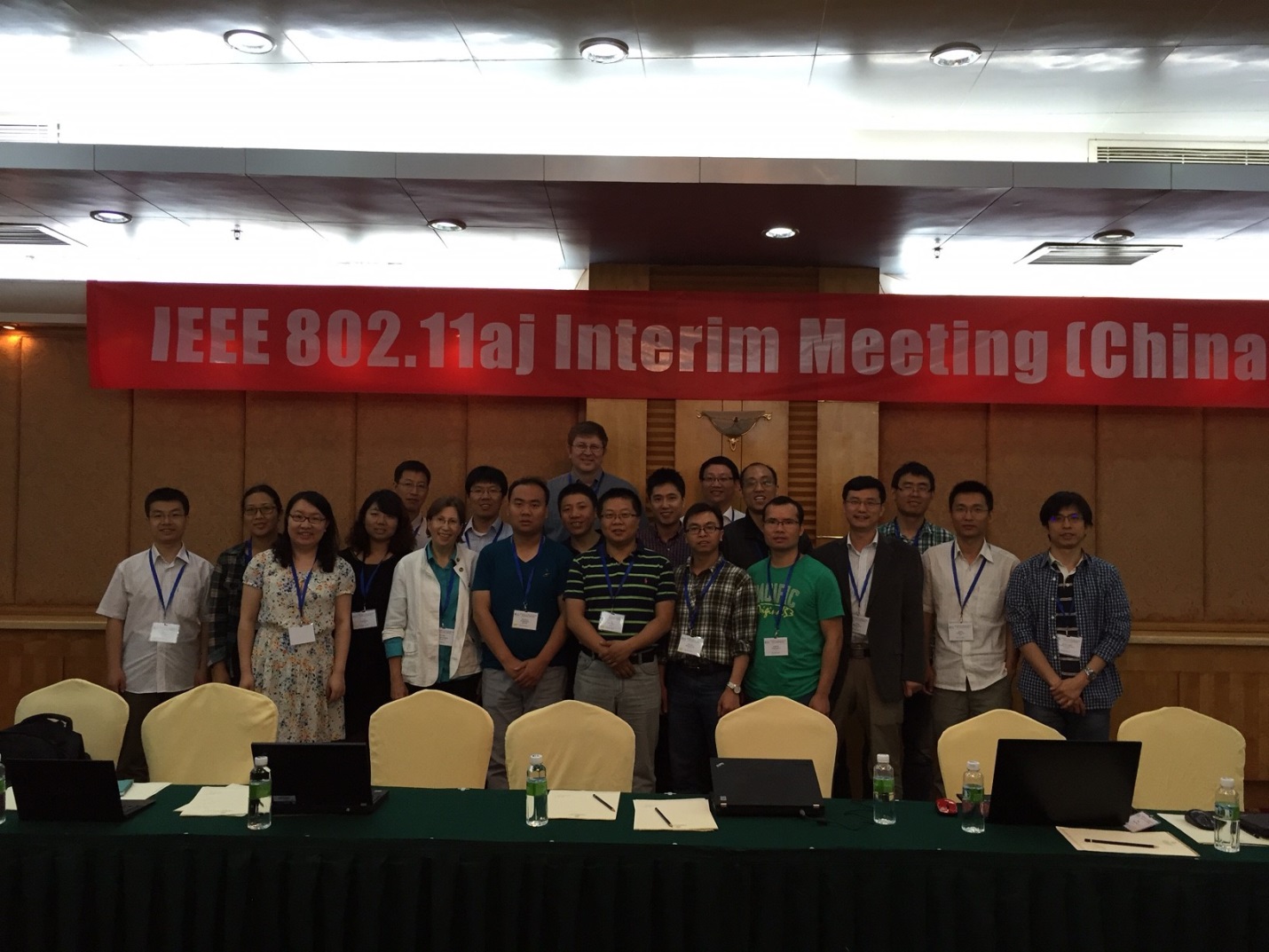 Minutes of IEEE 802.11 WG Meetings May 2015 Zhuhai, ChinaMinutes of IEEE 802.11 WG Meetings May 2015 Zhuhai, ChinaMinutes of IEEE 802.11 WG Meetings May 2015 Zhuhai, ChinaMinutes of IEEE 802.11 WG Meetings May 2015 Zhuhai, ChinaMinutes of IEEE 802.11 WG Meetings May 2015 Zhuhai, ChinaDate: 2015-05-20Date: 2015-05-20Date: 2015-05-20Date: 2015-05-20Date: 2015-05-20Author(s):Author(s):Author(s):Author(s):Author(s):NameAffiliationAddressPhoneemailDorothy StanleyAruba Networks1344 Crossman Ave Sunnyvale, CA 94089408-227-4500dstanley@arubanetworks.comNameAffiliationCurrent Involvement LevelMay 2015 attendance creditJiaminChenHuaweiVoting Member83ShiwenHeSoutheast University, ChinaVoting Member100Chien-FangHsuMediaTek Inc.Aspirant Member100FengHuangGigayray CommunicationsObserver100RobertJiangLenovoVoting Member33DejianLiHuawei Technologies; HiSiliconVoting Member100LiguangLiZTE CorporationAspirant Member67ZhiqiangLiInstitute of Microelectronics, Chinese Academy of SciencesObserver100PeiLiuHiSiliconVoting Member100XIAOMINGPENGInstitute for Infocomm ResearchVoting Member100JonRosdahlCSR Technology Inc.Voting Member100DorothyStanleyAruba Networks, Inc./HPVoting Member100BoSunZTE CorporationVoting Member100KaiboTianZTEAspirant Member100HaimingWangSoutheast University, ChinaVoting Member100HaoWangFujitsu Research & Development CenterVoting Member100ShaWeiCESI GroupAspirant Member100ZouWei-XiaBeijing University of Posts and Telecommunications (BUPT)Voting Member100WeiminXingZTE CorporationVoting Member100XIAOWUZHAOZTEAspirant Member67